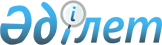 Об оказании социальной помощи отдельным категориям нуждающихся граждан
					
			Утративший силу
			
			
		
					Решение Жаксынского районного маслихата Акмолинской области от 7 апреля 2010 года № ВС-25-4. Зарегистрировано Управлением юстиции Жаксынского района Акмолинской области 14 мая 2010 года № 1-13-109. Утратило силу - решением Жаксынского районного маслихата Акмолинской области от 18 октября 2010 года № ВС-28-4

      В соответствии со статьей 56 Бюджетного Кодекса Республики Казахстан от 4 декабря 2008 года, статьей 6 Закона Республики Казахстан от 23 января 2001 года «О местном государственном управлении и самоуправлении в Республике Казахстан», районный маслихат РЕШИЛ:



      1. Оказать социальную помощь отдельным категориям нуждающихся граждан.



      2. Право на социальные выплаты имеют следующие граждане:

      участники и инвалиды Великой Отечественной войны, лица, приравненные по льготам и гарантиям к участникам и инвалидам Великой Отечественной войны, другие категории лиц, приравненные по льготам и гарантиям к участникам и инвалидам Великой Отечественной войны, пенсионеры;

      инвалиды;

      семьи (граждане) в силу определенных обстоятельств, нуждающиеся в экстренной социальной поддержке;

      семьи (граждане), среднедушевой доход которых ниже прожиточного минимума;

      многодетные семьи;

      больные туберкулезом;

      студенты из малообеспеченных, многодетных семей из сельской местности, обучающиеся в колледжах на очной форме обучения.



      3. Признать утратившим силу решение Жаксынского районного маслихата «Об утверждении Правил по оказанию социальной помощи отдельным категориям нуждающихся граждан» от 24 декабря 2008 года № С-15-6 (зарегистрировано в Реестре государственной регистрации нормативных правовых актов 28 января 2009 года № 1-13-85, опубликовано 13 февраля 2009 года № 7 в районной газете «Жаксынский вестник»).



      4. Решение вступает в силу со дня государственной регистрации в Управлении юстиции Жаксынского района и вводится в действие со дня официального опубликования.      Председатель внеочередной,

      двадцать пятой сессии                      Б.Джанадилов      Секретарь Жаксынского

      районного маслихата                        Б.Джанадилов      СОГЛАСОВАНО:      Аким Жаксынского района                    И.Кабдугалиев      Начальник Государственного

      учреждения «Отдел занятости

      и социальных программ

      Жаксынского района»                        Л.Сейдахметова
					© 2012. РГП на ПХВ «Институт законодательства и правовой информации Республики Казахстан» Министерства юстиции Республики Казахстан
				